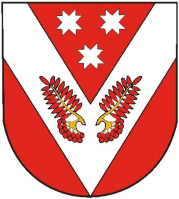 РОССИЙ  ФЕДЕРАЦИЙ                                                      РОССИЙСКАЯ  ФЕДЕРАЦИЯ             ПУНЧАЛ                                         ПОСТАНОВЛЕНИЕ   № 82                                                                 от  30 августа 2022  годаОб утверждении документации по проекту планировки и проекту межевания территории размещения объекта«Подъездной путь необщего пользования для обслуживания площадки «Советский» на земельных участках с кадастровыми номерами: 12:08:0150101:257 и 12:08:0150101:141 расположенных по адресу: Республика Марий Эл, Советский район.	 В соответствии с Федеральным Законом от 06.10.2003 г.  № 131- ФЗ "Об общих принципах организации местного самоуправления в Российской Федерации " , Федеральным законом от 29.12.2004 г. № 191-ФЗ  «О введении в действие Градостроительного кодекса Российской Федерации, Уставом Ронгинского сельского поселения Советского муниципального района Республики Марий Эл, Правилами  землепользования  и застройки  муниципального  образования «Ронгинское сельское поселение», по результатам общественных  обсуждений  от 25.01.2021 года, Ронгинская    сельская   администрация  Советского  муниципального района Республики  Марий  Эл   п о с т а н о в л я е т :          1.Утвердить документацию по проекту  планировки и проекту межевания  «Подъездной путь необщего пользования для обслуживания площадки «Советский» на земельных участках с кадастровыми номерами: 12:08:0150101:257 и 12:08:0150101:141 расположенных по адресу: Республика Марий Эл, Советский район.     2.Настоящее постановление обнародовать, а также разместить в информационно-телекоммуникационной сети    Интернет официальный интернет-портал Республики  Марий Эл (адрес доступа: mari-el.gov.ru).                    Контроль за исполнением настоящего постановления оставляю за собой.                 ГлаваРонгинской  сельской  администрации :                                    М.В.ЭшполдинаПротокол общественных обсуждений        Ронгинской  сельской администрацией     проведены   общественные   обсуждения          по     вопросу     подготовки   документации   по  проекту  планировки и проекту межевания территории размещения объекта «Подъездной путь необщего пользования для обслуживания площадки «Советский» на земельных участках с кадастровыми номерами: 12:08:0150101:27 и 12:08:0150101:141 расположенных по адресу: Республика Марий Эл,Советский  район. Предложения и замечания участников общественных обсуждений принимались с 30 августа  2022 года  по  09  октября  2022 года.         В ходе общественного обсуждения дополнений, предложений, замечаний от населения  и  участников  общественных  обсуждений  не поступало.                      Приложение:1) книга (журнал) учета посетителей экспозиции проекта, подлежащего рассмотрению на общественных обсуждениях;2) перечень принявших участие в рассмотрении проекта участников общественных обсуждений.30 августа 2022 годаПеречень принявших участие в рассмотрении проектаучастников общественных обсуждений.Заключение о результатах общественных обсуждений         В    ходе     общественных   обсуждений  по   вопросу         подготовки   документации   по    планировке территории «Подъездной путь необщего пользования для обслуживания площадки «Советский»на земельных участках с кадастровыми номерами:12:08:0150101:257 и 12:08:0150101:141 расположенных по адресу: Республика Марий Эл,Советский район на     основании    протокола  общественных     обсуждений   от    30 августа  2022 года,  приняло   9   человек.            В ходе  общественных  обсуждений  дополнений,  предложений, замечаний от населения  и участников  общественных  обсуждений  не поступало. Ронгинская сельская администрация  рекомендует  согласиться  с  вопросом утверждения проекта  планировки и проекта межевания территории размещения объекта «Подъездной путь необщего пользования для обслуживания площадки «Советский» на земельных участках с кадастровыми номерами: 12:08:0150101:27 и 12:08:0150101:141 расположенных по адресу: Республика Марий Эл, Советский район.                                                                                                          30  августа  2022 годаМАРИЙ ЭЛ РЕСПУБЛИКА          сОВЕТСКИЙМУНИЦИПАЛЬНЫЙ РАЙОН    Ронгинский сельский АДМИНИСТРАЦИЙЖЕРЕСПУБЛИКА МАРИЙ ЭЛСОВЕТСКИЙМУНИЦИПАЛЬНЫЙ РАЙОН Ронгинская СЕЛЬСКая аДМИНИСТРАЦИЯПРИЛОЖЕНИЕ № 2к Положению о порядке организациии проведения общественных обсужденийпо вопросам градостроительной деятельностина территории муниципального образования«Ронгинское сельское поселение»№п/пФамилия, имя, отчествоДата рожденияАдрес места жительства1.Эшполдина Майя Васильевна23.03.1970Республика  Марий  Эл, Советскийрайон,с.Ронга, ул.Ленина  д.832.Тараканова Елена Михайловна26.05.1987Республика  Марий  Эл, Советскийрайон,с.Ронга, улКарьерная  д.183.Марихина Вероника Валерьевна09.09.1978Республика  Марий  Эл, п.Советский, ул.Жукова д.104.Батюков Михаил Владимирович04.06.1975Республика  Марий Эл, Медведевский  район, д.Шоядур, ул.Вишневая д.65.Кудрявцева Нина Николаевна13.04.1964Республика  Марий  Эл, п.Советский, ул.Победы д.29  кв.276.Гаврилова Наталья Анатольевна20.09.1989Республика  Марий  Эл, Советскийрайон,с.Ронга, ул.Советская  д.12кв.237.Тронина Татьяна Альбертовна02.08.1981Республика  Марий  Эл, Советскийрайон, с.Ронга, ул.Кирова д.2 кв.28.Булыгина Ирина Валериановна29.09.1981Республика  Марий  Эл, Советскийрайон,с.Ронга, ул.Центральная  д.1 кв.199Речкина Ираида Геннадьевна11.10.1994